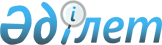 О признании утратившим силу постановление акимата района от 15 апреля 2015 года № 183 "Об утверждении схем и Правил перевозки в общеобразовательные школы детей, проживающих в отдаленных населенных пунктах Курмангазинского района"Постановление акимата Курмангазинского района Атырауской области от 13 октября 2015 года № 484      Руководствуясь пунктом 8 статьи 37 Закона Республики Казахстан от 23 января 2001 года "О местном государственном управлении и самоуправлении в Республике Казахстан", статьей 21-1 Закона Республики Казахстан от 24 марта 1998 года "О нормативных правовых актах", акимат района ПОСТАНОВИЛ:

      Признать утратившим силу постановление акимата района от 15 апреля 2015 года № 183 "Об утверждении схем и Правил перевозки в общеобразовательные школы детей, проживающих в отдаленных населенных пунктах Курмангазинского района" (зарегистрированный в реестре государственной регистрации нормативных правовых актов за № 3206, официально опубликовано в газете "Серпер" 4 июня 2015 года).


					© 2012. РГП на ПХВ «Институт законодательства и правовой информации Республики Казахстан» Министерства юстиции Республики Казахстан
				
      Аким района

А. Баракатов
